Name of Journal: World Journal of Translational MedicineESPS Manuscript NO: 22310Manuscript Type: MINIREVIEWSNaked DNA in cells: An inducer of major histocompatibility complex molecules to evoke autoimmune responses?Luo Y et al. Cytosolic dsDNA induces MHC moleculesYuqian Luo, Aya Yoshihara, Kenzaburo Oda, Yuko Ishido, Naoki Hiroi, Koichi SuzukiYuqian Luo, Aya Yoshihara, Kenzaburo Oda, Yuko Ishido, Koichi Suzuki, Department of Clinical Laboratory Science, Faculty of Medical Technology, Teikyo University, Tokyo 173-8605, JapanNaoki Hiroi, Department of Education Planning and Development, Faculty of Medicine, Toho University, Tokyo 143-8540, JapanAuthor contributions: All authors equally contributed to this paper’s literature review, drafting, critical revision, editing, and approval of the final version.Supported by Scientific Research from the Japan Society for the Promotion of Science to K.S., No. 15K09444.Conflict-of-interest statement: No potential conflicts of interest.Open-Access: This article is an open-access article which was selected by an in-house editor and fully peer-reviewed by external reviewers. It is distributed in accordance with the Creative Commons Attribution Non Commercial (CC BY-NC 4.0) license, which permits others to distribute, remix, adapt, build upon this work non-commercially, and license their derivative works on different terms, provided the original work is properly cited and the use is non-commercial. See: http://creativecommons.org/licenses/by-nc/4.0/Correspondence to: Koichi Suzuki, Professor, Department of Clinical Laboratory Science, Faculty of Medical Technology, Teikyo University, 2-11-2 Kaga, Itabashi, Tokyo 173-8605, Japan. koichis0923@med.teikyo-u.ac.jpTelephone: +81-3-39641211 Fax: +81-3-59443354Received: August 25, 2015Peer-review started: August 27, 2015First decision: October 27, 2015Revised: November 12, 2015Accepted: December 13, 2015  Article in press:Published online:AbstractThe major histocompatibility complex (MHC) is the exclusive chaperone that presents intracellular antigens, either self or foreign to T cells. Interestingly, aberrant expression of MHC molecules has been reported in various autoimmune target tissues such as thyroid follicular cells in Grave’s disease. Herein, we review the discovery of an unexpected effect of cytosolic double-stranded DNA (dsDNA), despite its origins, to induce antigen processing and presenting genes, including MHC molecules, in non-immune cells. Moreover, we highlight several recent studies that suggest cell injury endows thyroid epithelial cells with a phenotype of mature antigen presenting cells by inducing multiple antigen processing and presenting genes via releasing genomic DNA fragments into the cytosol. We discuss the possibility that such cytosolic dsDNA, in naked form without binding to histone proteins, might be involved in the development of cell damage-triggered autoimmune responses. We also discuss the possible molecular mechanism by which cytosolic dsDNA can induce MHC molecules. It is reasonable to speculate that cytosolic dsDNA-induced MHC class I is partially due to an autocrine/paracrine effect of type I interferon (IFN). While the mechanism of cytosolic dsDNA-induced MHC class II expression appears, at least partially, distinct from that mediated by IFN-. Further in-depth are required to clarify this picture.Key words: Cytosolic dsDNA; Major histocompatibility complex molecules; Autoimmune response; Antigen presentation; Tissue injury© The Author(s) 2015. Published by Baishideng Publishing Group Inc. All rights reserved.Core tip: We reviewed the discovery of an unexpected effect of cytosolic double-stranded DNA (dsDNA) to induce antigen processing and presenting genes including major histocompatibility complex (MHC) molecules in non-immune cells. We also focus on the current status quo of the overall research in the field with highlight on our recent findings that suggest cell injury-induced self-cytosolic dsDNA is a potential trigger in the development of autoimmunity. Meanwhile, we provide in-depth discussion of the molecular signals responsible for the effect of dsDNA to induce MHC molecules, based on the current opinion of dsDNA-mediated signal pathways.Luo Y, Yoshihara A, Oda K, Ishido Y, Hiroi N, Suzuki K. Naked DNA in cells: An inducer of major histocompatibility complex molecules to evoke autoimmune responses? World J Transl Med 2015; In pressINTRODUCTIONThe major histocompatibility complex (MHC) is the exclusive chaperone that presents intracellular antigens (more specifically, peptides), either synthesized by the cell itself or internalized from the extracellular environment, to T cells. Upon binding to the MHC-peptide complex via the T cell receptor (TCR) and CD4/CD8 co-receptors, T cells should in principle tolerate self antigens. In contrast, activation should occur if the T cells had not been trained to recognize the antigen during thymus positive selection. If this principle, known as immune tolerance, is violated, an autoimmune response will occur. Interestingly, aberrant expression of MHC molecules has been reported in endocrine epithelial cells in autoimmune target tissues (Table 1) such as pancreatic beta cells of insulin-dependent diabetes[1] and thyroid follicular cells of Grave’s disease[2-5]. Transgenic mouse strains harboring MHC linked to insulin promoter overexpress MHC molecules in pancreatic beta cells and spontaneously develop insulin-dependent diabetes[6-8]. Many attempts have been made to artificially induce Grave’s disease in mice. Although not very successful, these efforts have demonstrated that autoantibodies developed only when the animals were immunized with cells co-expressing the self antigen, thyroid stimulating hormone receptor (TSHR), and MHC class II molecules[9]. The few successful mouse models of Grave’s disease were generated by vaccination of TSHR-expressing plasmids or by infection of TSHR-expressing adenovirus[10,11]. Significantly, both DNA vaccine and adenovirus are primarily double-stranded DNAs (dsDNAs) that should be able to induce MHC molecules in the cells at the site of inoculation. Does this ‘adjuvant-effect’ contribute to the successful generation of the autoimmune mouse model?CYTOSOLIC DOUBLE-STRANDED DNA INDUCES MHC MOLECULES IN NON-IMMUNE CELLSIn 1999, Suzuki et al[12] reported that the expression of MHC molecules, including MHC class I and MHC class II, could be strongly induced by the transfection of dsDNA, regardless of their origins. Diverse dsDNAs were tested in vitro, including bacterial DNA, viral DNA, salmon sperm DNA, calf thymus DNA, host genomic DNA, plasmid DNA and artificially synthesized DNA fragments. Remarkably, all induced MHC expression, whereas single-stranded DNA (ssDNA) could not[12]. To exert this effect, dsDNA needs to be introduced into the cytosol, as free dsDNA in extracellular medium was not sufficient to induce MHC expression[13], indicating that this effect is unlikely mediated by cell surface receptors. The method of introducing dsDNA into cytosol is not critical. Different transfection procedures, including lipofection, electroporation and diethylaminoethyl (DEAE)-dextran similarly increased MHC levels[12]. The first study that explicitly and thoroughly described such effects specific to cytosolic dsDNA was not reported until 1999. This was surprisingly late, considering that cell culture transfection methods were developed in the 1970s and became widespread during the 1980s, although it had been previously observed that fibroblasts could somehow respond to nucleic-acids derived from pathogens or the host[14,15].The effect of cytosolic dsDNA does not require professional antigen presenting cells (APCs). In addition to professional APCs, including primary cultures of mouse dendritic cells (DCs) and macrophages, the induction of MHC molecules by cytosolic dsDNA was reproduced in non-professional APCs such as rat thyroid follicular cells, human and mouse fibroblasts, human and mouse muscle cells and human endothelial cells[12,13,16,17]. These results imply the possibility that a potential APC pool consisting of various non-immune cells in vivo can be activated upon their exposure to cytosolic dsDNA (possibly derived from invasive pathogens or dying host cells). In particular, direct evidence has shown that MHC-expressing thyroid epithelial cells are potentially competent APCs to present antigens to activate T cells. MHC class II-positive human thyroid follicular cells were able to present a influenza-specific peptide to a human T-cell clone, a reaction which was abrogated by anti-MHC class II antibodies[3]. Lectin-induced MHC class II-positive human thyroid cells in monolayer culture were able to induce a proliferative reaction in autologous T cells, a phenomenon not found with MHC class II-negative cells[18]. Wistar rats are susceptible to the induction of experimental autoimmune thyroiditis. A cloned Wistar thyroid epithelial cell line was shown to be directly recognized by Wistar rat lymphoid T cells that were both MHC class I- and class II-restricted[19]. When CBA mouse lymphoblasts generated on co-culture with monolayer syngeneic thyroid epithelial cells were injected either intravenously or into the thyroid lobes of intact CBA recipients, thyroiditis appeared within three weeks[20]. All these evidence suggest that the potential ability of thyroid epithelial cells as APCs to directly interact with T cells in a MHC-restricted manner likely precipitates autoimmune response in the thyroid, although whether exposure to cytosolic dsDNA would substantialize such potential in non-immunes cells needs to be further tested by experiments. Unmethylated CpG motifs, which commonly exist within bacterial DNA and viral DNA, but not in vertebrates, have been shown to activate innate immunity via CpG sensor Toll-like receptor 9 (TLR9)[21]. However, CpG motif-containing ssDNA failed to induce MHC molecules whereas methylase-treated CpG dsDNA induced MHC expressions to a level comparable to untreated CpG dsDNA[12]. These results indicated that the induction of MHC molecules by cytosolic dsDNA is not mediated by CpG motifs. In contrast, DNase treatment, as predicted, completely abolished the induction of MHC molecules following dsDNA transfection[12,13]. Later, it was shown that the effect of cytosolic dsDNA to stimulate a host innate immune response was independent of Toll-like receptors, but required a classic double-stranded right-handed helix sense (B-DNA)[22] with a native sugar-phosphate backbone[16]. Although the effect of dsDNA on MHC appears sequence-independent, MHC expression was shown to be induced by dsDNA in a length-dependent manner[12,13]. Nevertheless, a DNA fragment as short as 25 bp was capable of exerting a reproducible concentration-dependent effect on the expression of MHC molecules[12]. It was shown in later studies that cytosolic dsDNA activated innate immune responses in a length-dependent manner. This result might indicate an increasing binding affinity by putative cytosolic dsDNA sensors for longer dsDNA[22-24]. Antigen processing and presenting is a multiple-step process involving numerous molecules with diverse functions, such as proteasome proteins responsible for antigen degradation to generate peptides, e.g., LMP2 and cathepsin; molecules required for transporting and loading peptides onto MHC molecules, e.g., transporter associated with antigen processing (TAP), MHC II-associated invariant chain (Ii), and HLA-DMB; cell surface co-stimulators indispensable for fully activating T cells, e.g., CD80, CD86, CD40; and cell adhesion molecules for stabilizing the binding with lymphocytes, e.g., CD54 (also known as intracellular adhesion molecule 1)[25,26]. In addition to MHC molecules, many of these essential participants in antigen processing and presenting, as well as the transcription factors for MHC expression, including signal transducers and activators (STAT), interferon regulatory factor 1 (IRF1), nuclear factor B (NF-B), and class II MHC transactivator (CIITA), have also been shown to be induced/activated by cytosolic dsDNA, but not ssDNA, in both professional APCs and non-professional APCs[12,13,16,17]. Overall, these results suggest that in the presence of cytosolic dsDNA, even non-immune cells can acquire full capability to present antigens (so called APC maturation). Theoretically, T cells should have a much greater chance to be activated by antigens under this condition. In agreement with such a prediction, production of interleukin-2 (IL-2) and interferon- (IFN-) in T cells was significantly increased (approximately 3-fold) by mixing with peptide-challenged DCs containing cytosolic dsDNA, compared to those without cytosolic dsDNA, or those containing cytosolic ssDNA[13]. TISSUE INJURY INDUCES APC MATURATION VIA CYTOSOLIC DNADNA, normally sequestered within the nucleus or in mitochondria, can be internalized into the cytosol of phagocytes from apoptotic bodies released from dying cells in vivo. Phagocytes engulf the apoptotic bodies (also the nuclei expelled from erythroid precursor cells) in extracellular medium and digest the DNA contents using DNase in the phagolysosomes[27,28]. Indeed, a large amount of cytosolic DNA has been demonstrated to accumulate in DNase-deficient murine macrophages that were presented apoptotic cells, but only a small amount in wild-type macrophages after the same treatment[29]. Defective clearance of self DNA due to mutations in DNase genes is associated with the development of human autoimmune diseases such as systemic lupus erythematosus (SLE)[30,31] and Aicardi-Goutieres syndrome[32,33], thus revealing self DNA as a potential trigger for autoimmune responses.Despite the presence of normal DNase, tissue injury, depending on the severity, can generate more dying cells than the intrinsic digestive capacity of phagocytes can process, inevitably leading to cytosolic DNA accumulation in phagocytes. It has been shown that electric pulse-mediated cell injury under sterile conditions induced cytosolic DNA in a current intensity-dependent manner in rat thyroid epithelial cells[17], supporting the notion that tissue injury is a possible cause for the presence of cytosolic DNA in vivo. Intriguingly, electric pulse-caused cell injury also induced the expression of MHC II and its transactivator CIITA in a current intensity-dependent manner in rat thyroid epithelial cells[12]. Such cell injury endows thyroid epithelial cells with a phenotype of mature APC by inducing multiple antigen processing and presenting genes that largely overlapped with cytosolic DNA-inducible molecules such as MHC I, MHC II, CD40, CD54, CD80, CD86, RFX5 and CIITA[12,17]. APC maturation characterized by increased expression of CD40 was also observed in primary cultures of immature murine CD11c+ bone marrow dendritic cells (BMDCs) when cultured with necrotic fibroblasts derived from the same animal[13]. Proteinase-K-treated necrotic fibroblasts reproduced the same effect, inducing APC maturation in BMDCs to a similar extent[13], indicating self protein was unlikely the essential factor. However, additional DNase treatment significantly abrogated the ability of necrotic fibroblasts to induce APC maturation[13], suggesting it is likely that the self DNA derived from the dying cells had contributed to the activation of APCs. However, the profile and kinetics of cell injury-induced genes was not completely duplicated by that induced by dsDNA transfection[12,17], indicating additional factors other than cytosolic DNA may be involved in a cell injury event.MOLECULAR SIGNALS FOR CYTOSOLIC DNA-INDUCED MHC MOLECULESCytosolic DNA-mediated signal pathways have been extensively investigated (well-reviewed in[34]). Two independent responses can be simultaneously induced by cytosolic dsDNA, one characterized by the production of type I IFNs (IFN- and -) as well as type I IFN-inducible molecules, and a second pro-inflammatory response characterized by the production of interleukin-1 (IL-1) and IL-18, both of which have been implicated in the activation of the immune response[34] (Figure 1).It is reasonable to speculate that cytosolic dsDNA-induced APC maturation is partially due to an autocrine/paracrine effect involving secreted type I IFNs, mediated by the cell surface type I IFN receptor (IFNAR) (Figure 1). Such a process could stimulate APC maturation in DCs and precipitate T cell activation in vitro and in vivo, concomitantly with increased expression of antigen processing and presenting genes, including MHC I, CD40 and CD86[35-37] (Figure 1). Repeated low-dose chemotherapy or radiation could also trigger an autoimmune response. These cellular insults can induce MHC I expression in cancer cells via the IFN-/IFNAR signal pathway[38] and enhance CD8+ T cell-mediated antitumor immune responses to tumor vaccine in vivo[39]. As a therapeutic strategy to restore autoimmune surveillance in cancer cells, low-dose chemotherapy is given to metastatic pancreatic cancer patients before receiving a cell-based cancer vaccine[40]. Thus, cell damage-induced autoimmunity may not be entirely harmful if wisely used.Moreover, it is possible that the induction of type I IFNs and antigen processing and presenting genes share some upstream signals in common, such as STAT and NF-κB signal pathways that could be directly activated upon the recognition of cytosolic dsDNA as a “danger signal”[12,17,34,41]. Thus, it is likely that the signal pathways that mediate type I IFN production and the induction of antigen processing and presenting genes cross-talk with one another (Figure 1). Stimulator of IFN genes (STING)[42,43] and TANK-binding kinase 1 (TBK1)[44,45], which have been shown to mediate cytosolic dsDNA-induced type I IFN production (Figure 1), may also be required for the induction of antigen processing and presenting genes by cytosolic dsDNA, as DNA vaccine-mediated T cell activation was abolished in STING-knockout mice that were challenged with antigen peptides[43]. Moreover, TBK1-deficiency abrogated cytosolic dsDNA-induced APC maturation in primary mouse bone marrow macrophages[45]. Further studies are required to clarify this picture.Cytosolic dsDNA-induced MHC II expression should be IFNAR-independent, as type I IFNs do not induce MHC II, but rather suppress its expression by acting as an antagonist of IFN-[46], especially in non-professional APCs[47]. Indeed, cytosolic dsDNA prominently induced MHC I rather than MHC II in rat thyroid epithelial cells in vitro[12]. Knockout mice have revealed something more in vivo. Both MHC I and MHC II induction occurred in areas of tissue injury in IFN-γ-deficient mice, but with 50% less induction than that in the wild-type[48], suggesting that the IFN- signal contributed half of the effect to induce MHC molecules triggered by tissue injury in vivo, while IFN-γ-independent signals were also at play. It is possible in vivo that the activated T cells secrete IFN- (Figure 1), which in turn induces more MHC molecules on APCs to facilitate antigen presentation to further accelerate T cells activation and IFN- secretion, thus forming a positive-feedback loop in the area of injury.Cytosolic dsDNA-induced production of IL-1 and IL-18 is mediated by a rather independent upstream signal pathway that involves absent in melanoma 2 (AIM2), apoptosis-associated speck-like protein complex (ASC) and caspase 1 cleavage[49-52] (Figure 1). Nevertheless, the contribution of a pro-inflammatory extracellular milieu to the development of autoimmunity should never be underestimated.CONCLUSIONNumerous factors must be working together to trigger an autoimmune response: environmental stimuli (e.g., those that can cause tissue injury) and genetic predisposition (e.g., having a specific HLA haplotype increases the risk of autoimmune diseases[53]). Studies have indicated that cytosolic naked dsDNA (either foreign or self orign) could be a universal factor that activates both innate and acquired immune responses in any tissue and cell type to trigger unfavorable immune responses in autoimmune-prone individuals.REFERENCES1 Foulis AK, Farquharson MA. Aberrant expression of HLA-DR antigens by insulin-containing beta-cells in recent-onset type I diabetes mellitus. Diabetes 1986; 35: 1215-1224 [PMID: 3530850 DOI: 10.2337/diab.35.11.1215]2 Bottazzo GF, Pujol-Borrell R, Hanafusa T, Feldmann M. Role of aberrant HLA-DR expression and antigen presentation in induction of endocrine autoimmunity. Lancet 1983; 2: 1115-1119 [PMID: 6138647 DOI: 10.1016/S0140-6736(83)90629-3]3 Londei M, Lamb JR, Bottazzo GF, Feldmann M. Epithelial cells expressing aberrant MHC class II determinants can present antigen to cloned human T cells. Nature 1984; 312: 639-641 [PMID: 6334239 DOI: 10.1038/312639a0]4 Singer DS, Mozes E, Kirshner S, Kohn LD. Role of MHC class I molecules in autoimmune disease. Crit Rev Immunol 1997; 17: 463-468 [PMID: 9419433]5 Todd I, Londei M, Pujol-Borrell R, Mirakian R, Feldmann M, Bottazzo GF. HLA-D/DR expression on epithelial cells: the finger on the trigger? Ann N Y Acad Sci 1986; 475: 241-250 [PMID: 3098153 DOI: 10.1111/j.1749-6632.1986.tb20873.x]6 Allison J, Campbell IL, Morahan G, Mandel TE, Harrison LC, Miller JF. Diabetes in transgenic mice resulting from over-expression of class I histocompatibility molecules in pancreatic beta cells. Nature 1988; 333: 529-533 [PMID: 3287175 DOI: 510.1038/333529a333520]7 Sarvetnick N, Liggitt D, Pitts SL, Hansen SE, Stewart TA. Insulin-dependent diabetes mellitus induced in transgenic mice by ectopic expression of class II MHC and interferon-gamma. Cell 1988; 52: 773-782 [PMID: 2449974 DOI: 10.1016/0092-8674(88)90414-X]8 Lo D, Burkly LC, Widera G, Cowing C, Flavell RA, Palmiter RD, Brinster RL. Diabetes and tolerance in transgenic mice expressing class II MHC molecules in pancreatic beta cells. Cell 1988; 53: 159-168 [PMID: 2964908 DOI: 10.1016/0092-8674(88)90497-7]9 Foulis AK, Farquharson MA. [Sessions of the 76th Annual Meeting of the Japanese Society of Internal Medicine. Abstracts]. Nihon Naika Gakkai Zasshi 1978; 67: 1-135 [PMID: 38286 DOI: 10.1073/pnas.93.20.11074]10 McLachlan SM, Nagayama Y, Rapoport B. Insight into Graves' hyperthyroidism from animal models. Endocr Rev 2005; 26: 800-832 [PMID: 15827111 DOI: 810.1210/er.2004-0023]11 Nagayama Y. Animal models of Graves' hyperthyroidism. Endocr J 2005; 52: 385-394 [PMID: 16127205 DOI: 10.1507/endocrj.52.385]12 McCallum NK, Eastwood ME. In vivo binding of delta 1-tetrahydrocannabinol and cannabinol to rat serum proteins. J Pharm Pharmacol 1978; 30: 384-386 [PMID: 26775 DOI: 10.1073/pnas.96.5.2285]13 Ishii KJ, Suzuki K, Coban C, Takeshita F, Itoh Y, Matoba H, Kohn LD, Klinman DM. Genomic DNA released by dying cells induces the maturation of APCs. J Immunol 2001; 167: 2602-2607 [PMID: 11509601 DOI: 10.4049/jimmunol.167.5.2602]14 Jensen KE, Neal AL, Owens RE, Warren J. Interferon responses of chick embryo fibroblasts to nucleic acids and related compounds. Nature 1963; 200: 433-434 [PMID: 14076723 DOI: 10.1038/200433a0]15 Rotem Z, Cox RA, Isaacs A. Inhibition of virus multiplication by foreign nucleic acid. Nature 1963; 197: 564-566 [PMID: 13975288 DOI: 10.1038/197564a0]16 Stetson DB, Medzhitov R. Recognition of cytosolic DNA activates an IRF3-dependent innate immune response. Immunity 2006; 24: 93-103 [PMID: 16413926 DOI: 110.1016/j.immuni.2005.1012.1003]17 Kawashima A, Tanigawa K, Akama T, Wu H, Sue M, Yoshihara A, Ishido Y, Kobiyama K, Takeshita F, Ishii KJ, Hirano H, Kimura H, Sakai T, Ishii N, Suzuki K. Fragments of genomic DNA released by injured cells activate innate immunity and suppress endocrine function in the thyroid. Endocrinology 2011; 152: 1702-1712 [PMID: 21303947 DOI: 1710.1210/en.2010-1132]18 Davies TF. Cocultures of human thyroid monolayer cells and autologous T cells: impact of HLA class II antigen expression. J Clin Endocrinol Metab 1985; 61: 418-422 [PMID: 3874876 DOI: 410.1210/jcem-1261-1213-1418]19 Kimura H, Davies TF. Thyroid-specific T cells in the normal Wistar rat. II. T cell clones interact with cloned wistar rat thyroid cells and provide direct evidence for autoantigen presentation by thyroid epithelial cells. Clin Immunol Immunopathol 1991; 58: 195-206 [PMID: 1702377 DOI: 10.1016/0090-1229(91)90136-X]20 Charreire J, Michel-Bechet M. Syngeneic sensitization of mouse lymphocytes on monolayers of thyroid epithelial cells. III. Induction of thyroiditis by thyroid-sensitized T lymphoblasts. Eur J Immunol 1982; 12: 421-425 [PMID: 6980128 DOI: 410.1002/eji.1830120512]21 Hemmi H, Takeuchi O, Kawai T, Kaisho T, Sato S, Sanjo H, Matsumoto M, Hoshino K, Wagner H, Takeda K, Akira S. A Toll-like receptor recognizes bacterial DNA. Nature 2000; 408: 740-745 [PMID: 11130078 DOI: 710.1038/35047123]22 Ishii KJ, Coban C, Kato H, Takahashi K, Torii Y, Takeshita F, Ludwig H, Sutter G, Suzuki K, Hemmi H, Sato S, Yamamoto M, Uematsu S, Kawai T, Takeuchi O, Akira S. A Toll-like receptor-independent antiviral response induced by double-stranded B-form DNA. Nat Immunol 2006; 7: 40-48 [PMID: 16286919 DOI: 10.1038/ni1282]23 Muruve DA, Pétrilli V, Zaiss AK, White LR, Clark SA, Ross PJ, Parks RJ, Tschopp J. The inflammasome recognizes cytosolic microbial and host DNA and triggers an innate immune response. Nature 2008; 452: 103-107 [PMID: 18288107 DOI: 110.1038/nature06664]24 Roberts TL, Idris A, Dunn JA, Kelly GM, Burnton CM, Hodgson S, Hardy LL, Garceau V, Sweet MJ, Ross IL, Hume DA, Stacey KJ. HIN-200 proteins regulate caspase activation in response to foreign cytoplasmic DNA. Science 2009; 323: 1057-1060 [PMID: 19131592 DOI: 1010.1126/science.1169841]25 York IA, Rock KL. Antigen processing and presentation by the class I major histocompatibility complex. Annu Rev Immunol 1996; 14: 369-396 [PMID: 8717519 DOI: 310.1146/annurev.immunol.1114.1141.1369]26 Ezrailson EG, Potter JD, Michael L, Schwartz A. Positive inotropy induced by ouabain, by increased frequency, by X537A (RO2-2985), by calcium and by isoproterenol: the lack of correlation with phosphorylation of TnI. J Mol Cell Cardiol 1977; 9: 693-698 [PMID: 903977 DOI: 10.1016/S0952-7915(97)80164-1]27 Evans CJ, Aguilera RJ. DNase II: genes, enzymes and function. Gene 2003; 322: 1-15 [PMID: 14644493 DOI: 10.1016/j.gene.2003.08.022]28 Yoshida H, Kawane K, Koike M, Mori Y, Uchiyama Y, Nagata S. Phosphatidylserine-dependent engulfment by macrophages of nuclei from erythroid precursor cells. Nature 2005; 437: 754-758 [PMID: 16193055 DOI: 710.1038/nature03964]29 David AK, Blosser A. Long-term outcomes of primary care residency choice by graduating medical students in one medical school. J Fam Pract 1990; 31: 411-416 [PMID: 2212973 DOI: 2212910.2211084/jem.20051654]30 Napirei M, Karsunky H, Zevnik B, Stephan H, Mannherz HG, Möröy T. Features of systemic lupus erythematosus in Dnase1-deficient mice. Nat Genet 2000; 25: 177-181 [PMID: 10835632 DOI: 110.1038/76032]31 Yasutomo K, Horiuchi T, Kagami S, Tsukamoto H, Hashimura C, Urushihara M, Kuroda Y. Mutation of DNASE1 in people with systemic lupus erythematosus. Nat Genet 2001; 28: 313-314 [PMID: 11479590 DOI: 310.1038/91070]32 Kivimäki J, Hurri H. [Symptoms of pain in the neck and shoulders among dentists and dental hygienists]. Suom Hammaslaakarilehti 1989; 36: 284-289 [PMID: 2626626 DOI: 2626610.2621016/j.cell.2622008.2626606.2626032]33 Kohno M, Murakawa K, Kurihara N, Takeda T, Araki Y, Matusita H. Circulating atrial natriuretic peptides during exercise in patients with chronic respiratory failure. Chest 1987; 92: 769-770 [PMID: 2958248 DOI: 2958210.2951038/ni.2951941]34 Barber GN. Innate immune DNA sensing pathways: STING, AIMII and the regulation of interferon production and inflammatory responses. Curr Opin Immunol 2011; 23: 10-20 [PMID: 21239155 DOI: 10.1016/j.coi.2010.1012.1015]35 Gallucci S, Lolkema M, Matzinger P. Natural adjuvants: endogenous activators of dendritic cells. Nat Med 1999; 5: 1249-1255 [PMID: 10545990 DOI: 1210.1038/15200]36 Ito T, Amakawa R, Inaba M, Ikehara S, Inaba K, Fukuhara S. Differential regulation of human blood dendritic cell subsets by IFNs. J Immunol 2001; 166: 2961-2969 [PMID: 11207245 DOI: 10.4049/jimmunol.166.5.2961]37 Montoya M, Schiavoni G, Mattei F, Gresser I, Belardelli F, Borrow P, Tough DF. Type I interferons produced by dendritic cells promote their phenotypic and functional activation. Blood 2002; 99: 3263-3271 [PMID: 11964292 DOI: 10.1182/blood.V99.9.3263]38 Pestalozza G, Romagnoli M, Tessitore E. Incidence and risk factors of acute otitis media and otitis media with effusion in children of different age groups. Adv Otorhinolaryngol 1988; 40: 47-56 [PMID: 3291570 DOI: 3291510.3291371/journal.pone.0032542]39 Salem ML, Kadima AN, El-Naggar SA, Rubinstein MP, Chen Y, Gillanders WE, Cole DJ. Defining the ability of cyclophosphamide preconditioning to enhance the antigen-specific CD8+ T-cell response to peptide vaccination: creation of a beneficial host microenvironment involving type I IFNs and myeloid cells. J Immunother 2007; 30: 40-53 [PMID: 17198082 DOI: 10.1097/1001.cji.0000211311.0000228739.e0000211313]40 Lefrere JJ, Bricout F, Bertrand Y, Nicholas JC, Courouce AM. Human parvovirus and rubella cross-reactions in specific IgM tests. Lancet 1987; 1: 50 [PMID: 2879140 DOI: 2879110.2871158/2871078-2870432.CCR-2879107-2870371]41 Lu JB, Qin YM. Correlation between high salt intake and mortality rates for oesophageal and gastric cancers in Henan Province, China. Int J Epidemiol 1987; 16: 171-176 [PMID: 3610444 DOI: 3610410.3611089/thy.3612011.3610480]42 Rieker PP, Fitzgerald EM, Kalish LA, Richie JP, Lederman GS, Edbril SD, Garnick MB. Psychosocial factors, curative therapies, and behavioral outcomes. A comparison of testis cancer survivors and a control group of healthy men. Cancer 1989; 64: 2399-2407 [PMID: 2804933 DOI: 2804910.2801038/nature2807317]43 Ishikawa H, Ma Z, Barber GN. STING regulates intracellular DNA-mediated, type I interferon-dependent innate immunity. Nature 2009; 461: 788-792 [PMID: 19776740 DOI: 710.1038/nature08476]44 Ishii KJ, Kawagoe T, Koyama S, Matsui K, Kumar H, Kawai T, Uematsu S, Takeuchi O, Takeshita F, Coban C, Akira S. TANK-binding kinase-1 delineates innate and adaptive immune responses to DNA vaccines. Nature 2008; 451: 725-729 [PMID: 18256672 DOI: 710.1038/nature06537]45 Griendling KK, Tsuda T, Alexander RW. Endothelin stimulates diacylglycerol accumulation and activates protein kinase C in cultured vascular smooth muscle cells. J Biol Chem 1989; 264: 8237-8240 [PMID: 2656676 DOI: 2656610.2654049/jimmunol.0802466]46 Yoshida R, Murray HW, Nathan CF. Agonist and antagonist effects of interferon alpha and beta on activation of human macrophages. Two classes of interferon gamma receptors and blockade of the high-affinity sites by interferon alpha or beta. J Exp Med 1988; 167: 1171-1185 [PMID: 2965208 DOI: 10.1084/jem.167.3.1171]47 Harris PE, Malanga D, Liu Z, Hardy MA, Souza F, Del Pozzo G, Winchester RJ, Maffei A. Effect of interferon alpha on MHC class II gene expression in ex vivo human islet tissue. Biochim Biophys Acta 2006; 1762: 627-635 [PMID: 16782520 DOI: 610.1016/j.bbadis.2006.1005.1001]48 Halloran PF, Goes N, Urmson J, Ramassar V, Hobart M, Sims T, Lui SL, Miller LW. MHC expression in organ transplants: lessons from the knock-out mice. Transplant Proc 1997; 29: 1041-1044 [PMID: 9123189 DOI: 10.1016/S0041-1345(96)00361-2]49 Bürckstümmer T, Baumann C, Blüml S, Dixit E, Dürnberger G, Jahn H, Planyavsky M, Bilban M, Colinge J, Bennett KL, Superti-Furga G. An orthogonal proteomic-genomic screen identifies AIM2 as a cytoplasmic DNA sensor for the inflammasome. Nat Immunol 2009; 10: 266-272 [PMID: 19158679 DOI: 210.1038/ni.1702]50 Evans CJ, Barchas JD, Esch FS, Böhlen P, Weber E. Isolation and characterization of an endogenous C-terminal fragment of the alpha-neo-endorphin/dynorphin precursor from bovine caudate nucleus. J Neurosci 1985; 5: 1803-1807 [PMID: 2862225 DOI: 2862210.2861038/nature2807710]51 Rowland GA. A crime with passion. Pa Med 1989; 92: 42 [PMID: 2726264 DOI: 2726210.2721038/nature2707725]52 Buchan AM, Barber DL, Gregor M, Soll AH. Morphologic and physiologic studies of canine ileal enteroglucagon-containing cells in short-term culture. Gastroenterology 1987; 93: 791-800 [PMID: 2887480 DOI: 2887410.2881038/ni.2881864]53 Bowness P. HLA B27 in health and disease: a double-edged sword? Rheumatology (Oxford) 2002; 41: 857-868 [PMID: 12154202 DOI: 10.1093/rheumatology/41.8.857]54 Hanafusa T, Pujol-Borrell R, Chiovato L, Russell RC, Doniach D, Bottazzo GF. Aberrant expression of HLA-DR antigen on thyrocytes in Graves' disease: relevance for autoimmunity. Lancet 1983; 2: 1111-1115 [PMID: 6138646 DOI: 10.1016/S0140-6736(83)90628-1]55 Laskey RE, Adams DJ, Cannell M, van Breemen C. Calcium entry-dependent oscillations of cytoplasmic calcium concentration in cultured endothelial cell monolayers. Proc Natl Acad Sci U S A 1992; 89: 1690-1694 [PMID: 1542661]56 Ballardini G, Mirakian R, Bianchi FB, Pisi E, Doniach D, Bottazzo GF. Aberrant expression of HLA-DR antigens on bileduct epithelium in primary biliary cirrhosis: relevance to pathogenesis. Lancet 1984; 2: 1009-1013 [PMID: 6208447 DOI: 10.1016/S0140-6736(84)91108-5]57 Nakamura S, Hiroki A, Shinohara M. [Aberrant expression of HLA-DR antigens on acinar and ductal epithelial cells of salivary glands in Sjögren's syndrome]. Nihon Rinsho 1995; 53: 2407-2411 [PMID: 8531346]58 Lanza F, Campioni D, Moretti S, Ferrari L, Rizzo R, Baricordi R, Cuneo A. Aberrant expression of HLA-DR antigen by bone marrow-derived mesenchymal stromal cells from patients affected by acute lymphoproliferative disorders. Leukemia 2007; 21: 378-381 [PMID: 17170723 DOI: 310.1038/sj.leu.2404492]59 Vachier I, Godard P, Michel FB, Descomps B, Damon M. [Aberrant expression of HLA-DR antigens of the MHC class II in bronchial epithelial cells in asthmatic patients]. C R Acad Sci III 1990; 311: 341-346 [PMID: 2125844]60 Caforio AL, Stewart JT, Bonifacio E, Burke M, Davies MJ, McKenna WJ, Bottazzo GF. Inappropriate major histocompatibility complex expression on cardiac tissue in dilated cardiomyopathy. Relevance for autoimmunity? J Autoimmun 1990; 3: 187-200 [PMID: 2187452 DOI: 10.1016/0896-8411(90)90140-N]61 Yokoyama H, Kida H, Ogi M, Naito T, Ikeda K, Takasawa K, Goshima S, Katagiri M, Takeda S, Yoshimura M. [Aberrant expression of major histocompatibility complex class II. (HLA-DR/DQ) antigens and proliferative nuclear antigen. (Ki-67) in renal tubular epithelial cells]. Nihon Jinzo Gakkai Shi 1989; 31: 1125-1132 [PMID: 2625737]62 Feng J, Li M, Gu W, Tang H, Yu S. The aberrant expression of HLA-DR in intrahepatic bile ducts in patients with biliary atresia: an immunohistochemistry and immune electron microscopy study. J Pediatr Surg 2004; 39: 1658-1662 [PMID: 15547830 DOI: 10.1016/j.jpedsurg.2004.07.010]P-Reviewer: Thurmond RL   S-Editor: Qi Y   L-Editor:   E-Editor:Table 1 Inappropriate expression of major histocompatibility complex molecules in autoimmune disorders1A role of autoimmunity is suggested in the pathology of the indicated diseases. MHC: Major histocompatibility complex.Figure 1 Cytosolic dsDNA signal pathways. TLR9-dependent and TLR9-independent signal pathways have been proposed to mediate foreign- or self-derived cytosolic dsDNA signal to induce the expression of MHC molecules, type I IFNs, and proinflammatory cytokines. At the same time, cytosolic dsDNA can trigger AIM2-mediated inflammasome formation to produce active IL-1 and IL-18. Consequently, exposure to cytosol dsDNA will increase the probability of (auto)immune response. TLR9: Toll-like receptor 9; MyD88: Myeloid differentiation primary response gene 88; TRAF6: TNF receptor associated factor 6; IRF7/3/1: Interferon regulatory factor 7/3/1; RNA pol III: RNA polymerase III; RIG1: Retinoic acid-inducible gene 1; IPS1: IFN- promoter stimulator; DAI: DNA-dependent activator of IFN- regulatory factors; TREX1: 3-5 exonuclease (also known as DNase III); STING: Stimulator of IFN genes; TBK1: TANK-binding kinase 1; AIM2: Absent in melanoma 2; ASC: Apoptosis-associated speck-like protein complex; HIN: C-terminal HIN-200 domain; PYD: N-terminal pyrin domain; CARD: Caspase activation and recruitment domain; IFNAR: Type I IFN receptor; STAT1: Signal transducer and activator of transcription 1; JAK1: Janus kinase 1; CTL: Cytotoxic T lymphocytes.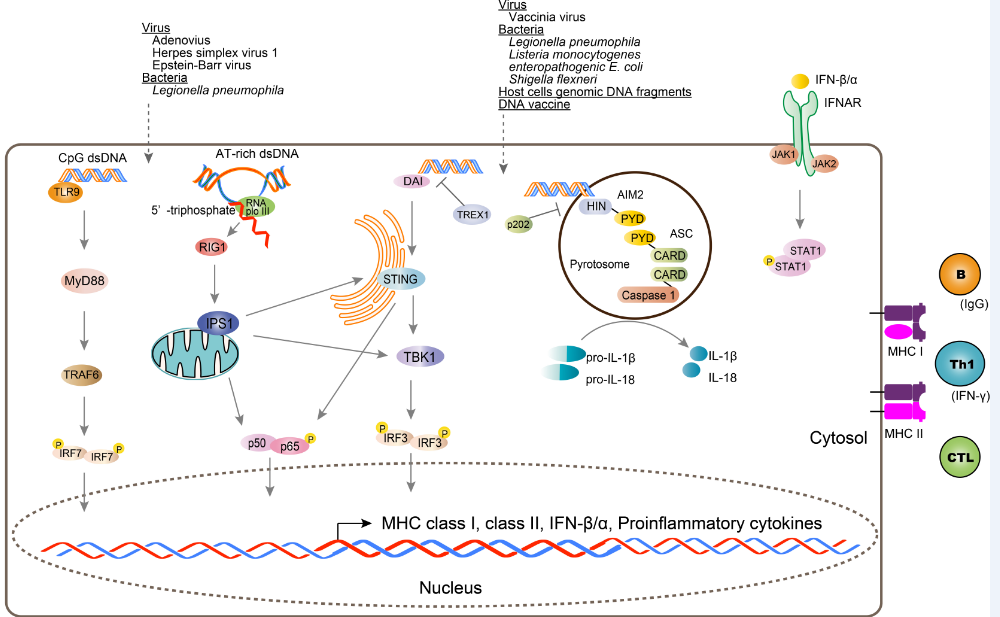 DiseaseCells with aberrant expression of MHC moleculesInsulin-dependent diabetesPancreatic beta cells[1]Grave’s diseaseThyroid epithelial cells[54]Rheumatic carditisValvular fibroblasts[55]Primary biliary cirrhosisBile duct epithelial cells[56]Sjögren's syndromeSalivary acinar and ductal epithelial cells[57]Acute lymphoproliferative disordersBone marrow-derived mesenchymal stromal cells[58]Asthma1Bronchial epithelial cells[59]Dilated cardiomyopathy1Endothelial and endocardial cells[60]Tubulointerstitial nephritis1Renal tubular epithelial cells[61]Biliary atresia1Intrahepatic bile ducts[62]